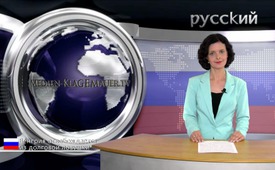 Венгрия освобождается из долговой ловушки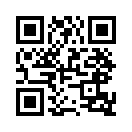 Центральный  банк  Венгрии  досрочно  погасил вспомогательный   кредит Международного  валютного  фонда.Адам Смит, шотландский экономист, живший в 18-ом веке, сказал: «Есть два способа завоевать и поработить народ. Одним из них является меч, а другим – долги!». 
Сегодня наш выпуск о победе из Венгрии. Венгрия освобождается из долговой ловушки!
Центральный  банк  Венгрии  досрочно  погасил вспомогательный   кредит Международного  валютного  фонда.  Кредит  был  частью международного  пакета  спасательных мер во время кульминации финансового кризиса 
в  2009  году.  В  2011  году  премьер-министр  Венгрии  Виктор Орбан возбудил уголовное дело в отношении ответственных  лиц  за  венгерскую  рас-
продажу,  организованную  путём  кредитования.  Это  было объявлением войны против бесчеловечной  политики  ростовщиков,  единственная  забота которых вводить народы мира в  долги,  чтобы  господствовать над ними. Уже в 2013 году председатель венгерского Центрального банка потребовал от представителя  Международного валютного фонда закрыть свои  офисы  в  Венгрии,  что было реализовано в 2014 году. Национальный  банк  Венгрии сам  выпускает  деньги  и  сам направляет их на необходимые государственные  инвестиции и  прочие  расходы.  Таким  образом,  кредитование  не  проходит  через  банки  ростовщиков, и страна  не  имеет  долгов. И  хотя Венгрия по-прежнему относится  к  ЕС,  но  уже  без евро в качестве национальной 
валюты. 
Браво, Венгрия! Браво, господин Орбан!
Венгрия показала, как нужно защищать свою независимость и не позволять диктовать над собой извне. 
Доброго вечера!от Author ???Источники:http://globalﬁre.tv/nj/13de/globalismus/ungarn_gesundet_mit_ns_wirtschaftspolitik.htm

https://de.wikipedia.org/wiki/UngarnМожет быть вас тоже интересует:---Kla.TV – Другие новости ... свободные – независимые – без цензуры ...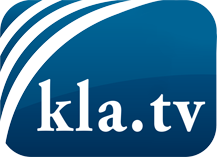 О чем СМИ не должны молчать ...Мало слышанное от народа, для народа...регулярные новости на www.kla.tv/ruОставайтесь с нами!Бесплатную рассылку новостей по электронной почте
Вы можете получить по ссылке www.kla.tv/abo-ruИнструкция по безопасности:Несогласные голоса, к сожалению, все снова подвергаются цензуре и подавлению. До тех пор, пока мы не будем сообщать в соответствии с интересами и идеологией системной прессы, мы всегда должны ожидать, что будут искать предлоги, чтобы заблокировать или навредить Kla.TV.Поэтому объединитесь сегодня в сеть независимо от интернета!
Нажмите здесь: www.kla.tv/vernetzung&lang=ruЛицензия:    Creative Commons License с указанием названия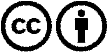 Распространение и переработка желательно с указанием названия! При этом материал не может быть представлен вне контекста. Учреждения, финансируемые за счет государственных средств, не могут пользоваться ими без консультации. Нарушения могут преследоваться по закону.